Protokół Nr 322/24z posiedzenia Zarządu Powiatu Jarocińskiegow dniu 27marca 2024 r. Termin posiedzenia Zarządu na dzień 27 marca 2024 r. został ustalony przez p. Starostę. W obradach wzięło udział trzech Członków Zarządu zgodnie z listą obecności. W posiedzeniu uczestniczyli także:Jacek Jędrzejak – Skarbnik Powiatu,Ireneusz Lamprecht – Sekretarz Powiatu.Starosta p. Lidia Czechak rozpoczęła posiedzenie, witając wszystkich przybyłych. Ad. pkt. 2Starosta, przedłożyła do zatwierdzenia porządek obrad i zapytała, czy ktoś chce wnieść 
do niego uwagi. Zarząd w składzie Starosta, Wicestarosta oraz M. Stolecki jednogłośnie, bez uwag zatwierdził przedłożony porządek obrad. Posiedzenie Zarządu przebiegło zgodnie 
z następującym porządkiem:Otwarcie posiedzenia.Przyjęcie proponowanego porządku obrad.Przyjęcie protokołu nr 321/24 z posiedzenia Zarządu w dniu 25 marca 2024 r.Rozpatrzenie pisma Wojewody Wielkopolskiego nr FB-I.3111.64.2024.7 dotyczącego zwiększnia planu dotacji celowej na rok 2024.Rozpatrzenie pisma KP PSP w Jarocinie Nr PF.0335.1.3.4.2024 w sprawie zmian 
w planie finansowym na 2024 r.Rozpatrzenie pisma Zespołu Szkół Ponadpodstawowych nr 1 w Jarocinie 
nr ZSP.3121.23.2024.GK w sprawie zmian w planie finansowym na 2024 r.Rozpatrzenie pisma Zespołu Szkół Ponadpodstawowych nr 2 w Jarocinie 
nr ZSP.3021.26.2024 w sprawie nauczania indywidualnego.Rozpatrzenie pisma Zespołu Szkół Ponadpodstawowych nr 2 w Jarocinie 
nr ZSP.3021.30.2024 w sprawie zmian w planie finansowym na 2024 r.Zatwierdzenie aneksu nr ZSNr21.401.16.2023 arkusza organizacyjnego na rok szkolny 2023/2024 Zespołu Szkół Ponadpodstawowych nr 2 w JarocinieRozpatrzenie pisma Zespołu Szkół Ponadpodstawowych nr 1 w Jarocinie 
nr ZSP.3121.21.2024.GK w sprawie zmian w planie finansowym na 2024 r.Rozpatrzenie pisma Powiatowego Centrum Pomocy Rodzinie w Jarocinie 
nr FN.3011.22.2024.BK w sprawie zmian w planie finansowym na 2024 r.Rozpatrzenie pisma Powiatowego Centrum Pomocy Rodzinie w Jarocinie 
nr FN.3011.21.2024.BK o rozstrzygnięcie sporu do SKO.Zatwierdzenie aneksu nr 2 do arkusza organizacyjnego na rok szkolny 2023/2024 Poradni Psychologiczno - Pedagogicznej w Jarocinie nr PPP.071.6.2024.Rozpatrzenie pisma Poradni Psychologiczno - Pedagogicznej w Jarocinie 
nr ZSS-PPP.3101.6.2024 w sprawie zmian w planie finansowym na 2024 r.Rozpatrzenie pisma Zespołu Szkół Specjalnych w Jarocinie nr ZSS.3101.10.2024 
w sprawie zmian w planie finansowym na 2024 r.Zatwierdzenie aneksu arkusza organizacji nr ZSS.410.7.2023 Zespołu Szkół Specjalnej w Jarocinie.Rozpatrzenie pisma Liceum Ogólnokształcącego nr 1 w Jarocinie 
nr LOnr1.3110.6.2024 w sprawie zmian w planie finansowym na 2024 r.Rozpatrzenie pisma Powiatowego Urzędu Pracy w Jarocinie nr FK.0320.26.2024 
w sprawie zmian w planie finansowym na 2024 r.Rozpatrzenie pisma Wojewódzkiego Urzędu Pracy w Poznaniu nr WUP I.9090-1.1.2024.4 w sprawie kwoty środków Funduszu Pracy na 2024 r.Rozpatrzenie pisma Wydziału Administracyjno-Inwestycyjnego Nr A-OZPI.3026.9.2024 w sprawie zmian w planie finansowym na 2024 r.Rozpatrzenie pisma Wydziału Administracyjno-Inwestycyjnego Nr A-OZPI.3026.11.2024 w sprawie zmian w planie finansowym na 2024 r.Rozpatrzenie pisma Wydziału Administracyjno-Inwestycyjnego Nr A-OZPI.5535.1.2024.BA w sprawie zmian w planie finansowym na 2024 r.Rozpatrzenie pisma Wydziału Geodezji i Gospodarki Nieruchomościami nr GGN-KGN.3026.12.2024.KK1 w sprawie zmian w planie finansowym na 2024 r.Rozpatrzenie wniosku OSP w Potarzycy o dofinansowanie.Rozpatrzenie wniosku Stowarzyszenia Towarzystwa Muzycznego w Jarocinie.Rozpatrzenie wniosku OSP w Cielczy o wsparcie finansowe.Rozpatrzenie pisma Wydziału Oświaty i Spraw Społecznych nr O.3026.4.2024 
w sprawie zmian w planie finansowym na 2024 r.Rozpatrzenie pisma Wydziału Oświaty i Spraw Społecznych nr O.425.5.2024 
w sprawie wniosku ZOSP RP w Jarocinie.Rozpatrzenie pisma Wydziału Oświaty i Spraw Społecznych nr O.4040.5.2024 
w sprawie wniosku o przyznanie Krzyża Powstańczego.Rozpatrzenie pisma Wydziału Oświaty i Spraw Społecznych nr O.815.4.2024 
w sprawie zatwierdzenia średniego miesięcznego kosztu utrzymania mieszkańca 
w Domu dla matek z małoletnimi dziećmi i kobiet w ciąży w Dobieszczyźnie w 2024 r.Rozpatrzenie pisma Wydziału Oświaty i Spraw Społecznych nr O.3026.20.2024 
w sprawie zmian w planie finansowym na 2024 r.Zapoznanie sie z odpowiedzią Domu Dziecka nr 1 w Górze.Rozpatrzenie wniosku Fundacji Stwardnienia Rozsiane.Info o udostępnienie sali.Rozpatrzenie pisma Zespołu Szkół Ponadpodstawowych nr 1 w Jarocinie 
nr ZSP1.413.4.2024 w sprawie nauczania indywidualnego.Rozpatrzenie projektu uchwały Zarządu Powiatu Jarocińskiego w sprawie przyjęcia sprawozdania z wykonania budżetu Powiatu Jarocińskiego za 2023 rok.Rozpatrzenie projektu uchwały Zarządu Powiatu Jarocińskiego w sprawie przyjęcia informacji o stanie mienia komunalnego Powiatu Jarocińskiego.Rozpatrzenie projektu uchwały Zarządu Powiatu Jarocińskiego zmieniającej uchwałę 
w sprawie uchwalenia budżetu Powiatu Jarocińskiego na 2024 rok.Rozpatrzenie projektu uchwały Zarządu Powiatu Jarocińskiego zmieniającej uchwałę 
w sprawie opracowania planu finansowego urzędu jednostki samorządu terytorialnego na 2024 rok.Rozpatrzenie projektu uchwały Zarządu Powiatu Jarocińskiego zmieniającej uchwałę 
w sprawie opracowania planu finansowego zadań z zakresu administracji rządowej oraz innych zadań zleconych powiatowi na 2024 r.Rozpatrzenie projektu uchwały Zarządu Powiatu Jarocińskiego zmieniającej uchwałę 
w sprawie opracowania planu finansowego dla wydzielonego rachunku dochodów 
z przeznaczeniem na wydatki na finansowanie realizacji zada na rzecz pomocy Ukrainie.Rozpatrzenie projektu uchwały Zarządu Powiatu Jarocińskiego w sprawie wyrażenia zgody trwałemu zarządcy na zawarcie umowy najmu sali fitness położonej w Jarocinie przy ul. T. Kościuszki 31.Rozpatrzenie projektu uchwały Zarządu Powiatu Jarocińskiego zmieniająca uchwałę 
w sprawie przyznania dotacji na dofinansowanie w roku 2024 kosztów związanych 
z likwidacją wyrobów zawierających azbest na terenie powiatu jarocińskiego.Rozpatrzenie projektu uchwały Zarządu Powiatu Jarocińskiego w sprawie zatwierdzenia Regulaminu realizacji zadania pn. „Usunięcie i unieszkodliwienie wyrobów zawierających azbest z terenu powiatu jarocińskiego w 2024 r.”Rozpatrzenie projektu uchwały Zarządu Powiatu Jarocińskiego w sprawie wydania opinii w przedmiocie wniosku o wydanie decyzji o zezwolenie na realizację inwestycji drogowej pn.: „Budowa drogi gminnej ul. Bogusław w Jarocinie”Rozpatrzenie projektu uchwały Zarządu Powiatu Jarocińskiego w sprawie zatwierdzenia konkursu na stanowisko dyrektora Zespołu Szkół Ponadpodstawowych Nr 1 w JarocinieRozpatrzenie projektu uchwały Zarządu Powiatu Jarocińskiego w sprawie powierzenia stanowiska dyrektora szkoły.Rozpatrzenie projektu uchwały Zarządu Powiatu Jarocińskiego w sprawie wyrażenia zgody na odstąpienie od obowiązku przetargowego trybu zawarcia porozumienia regulującego zasady uczestniczenia w kosztach związanych z utrzymaniem pomieszczeń położonych w Jarocinie przy ul. T. Kościuszki 10.Zatwierdzenie bilansu łącznego.Sprawy pozostałe.Ad. pkt. 3Starosta przedłożyła do przyjęcia protokół nr 321/24 z posiedzenia Zarządu w dniu 
25 marca 2024 r. Zapytała, czy któryś z Członków Zarządu wnosi do niego zastrzeżenia lub uwagi?Zarząd nie wniósł uwag do protokołu. Jednogłośnie Zarząd w składzie Starosta, Wicestarosta oraz M. Stolecki zatwierdził jego treść.Ad. pkt. 4Zarząd jednogłośnie w składzie Starosta, Wicestarosta oraz M. Stolecki rozpatrzył pismo Wojewody Wielkopolskiego nr FB-I.3111.64.2024.7 i zwiększył plan dotacji celowej na rok 2024 o kwotę 27 000,00 zł z przeznaczeniem na utrzymanie nieruchomości Skarbu Państwa tj. remont lokalu mieszkalnego nr 2 położonego w Jarocinie przy ul. Długiej 28. Pismo stanowi załącznik nr 1 do protokołu.Ad. pkt. 5Starosta przedłożyła do rozpatrzenia pismo KP PSP w Jarocinie Nr PF.0335.1.3.4.2024 
w sprawie zmian w planie finansowym na 2024 r. Pismo stanowi załącznik nr 2 do protokołu.W miesiącu marcu 2024 roku otrzymali wpłatę z tytułu opłaty egzekucyjnej w łącznej wartości 4000,00 zł. Kwota zostanie przekazana na Dochód Skarbu Państwa w związku z tym proszą 
o uruchomienie w planie Dochodów Skarbu Państwa paragrafu 058 z planem w kwocie 
4000,00 zł.Zarząd jednogłośnie w składzie Starosta, Wicestarosta oraz M. Stolecki wyraził zgodę 
na zmiany. Ad. pkt. 6Starosta przedłożyła do rozpatrzenia pismo Zespołu Szkół Ponadpodstawowych nr 1 
w Jarocinie nr ZSP.3121.23.2024.GK w sprawie zmian w planie finansowym na 2024 r. Pismo stanowi załącznik nr 3 do protokołu.Środki finansowe" przyznane z Funduszu Pomocy przeznaczone będą na wynagrodzenia nauczycieli w związku z dodatkowymi zadaniami oświatowymi w ramach pomocy dla uczniów ukraińskich.Zarząd jednogłośnie w składzie Starosta, Wicestarosta oraz M. Stolecki wyraził zgodę 
na zmiany. Ad. pkt. 7Zarząd jednogłośnie w składzie Starosta, Wicestarosta oraz M. Stolecki rozpatrzył pismo Zespołu Szkół Ponadpodstawowych nr 2 w Jarocinie nr ZSP.3021.26.2024 i wyraził zgodę na nauczanie indywidualnego dla ucznia szkoły. Pismo stanowi załącznik nr 4 do protokołu.Ad. pkt. 8Starosta przedłożyła do rozpatrzenia pismo Zespołu Szkół Ponadpodstawowych nr 2 
w Jarocinie nr ZSP.3021.30.2024 w sprawie zmian w planie finansowym na 2024 r.
Pismo stanowi załącznik nr 5 do protokołu.Zmiany w planie dotyczą zwiększenia środków o kwotę 24 541,00 zł na pokrycie kosztów związanych z kształceniem uczniów narodowości ukraińskiej po wybuchu wojny.Zarząd jednogłośnie w składzie Starosta, Wicestarosta oraz M. Stolecki wyraził zgodę 
na zmiany. Ad. pkt. 9Zarząd jednogłośnie w składzie Starosta, Wicestarosta oraz M. Stolecki zatwierdził aneks 
nr ZSNr21.401.16.2023 arkusza organizacyjnego na rok szkolny 2023/2024 Zespołu Szkół Ponadpodstawowych nr 2 w Jarocinie. Pismo stanowi załącznik nr 6 do protokołu.Ad. pkt. 10Starosta przedłożyła do rozpatrzenia pismo Zespołu Szkół Ponadpodstawowych nr 1 
w Jarocinie nr ZSP.3121.21.2024.GK w sprawie zmian w planie finansowym na 2024 r. Pismo stanowi załącznik nr 7 do protokołu.W związku ze wstępną decyzją dofinansowania nr P-40073-24 dotyczącą projektu pn. „Polsko-Niemiecka Współpraca Młodzieży” Dyrektor Zespołu Szkół Ponadpodstawowych Nr 1 
w Jarocinie zwrócił się z prośbą o dokonanie zmian w planie finansowym na 2024 rok po stronie wydatków.Zarząd jednogłośnie w składzie Starosta, Wicestarosta oraz M. Stolecki wyraził zgodę 
na zmiany. Ad. pkt. 11Starosta przedłożyła do rozpatrzenia pismo Powiatowego Centrum Pomocy Rodzinie 
w Jarocinie nr FN.3011.22.2024.BK w sprawie zmian w planie finansowym na 2024 r. Pismo stanowi załącznik nr 8 do protokołu.PCPR zwrócił się prośbą o wyrażenie zgody na zamianę dostępu do Internetu z BDI 8/8 na BDI 20/20 w celu usprawnienia pracy naszej jednostki. Taka zmiana jest niezbędna, ponieważ obecny dostęp do Internetu uniemożliwia pracę, w momencie aktualizacji obsługiwanych programów. W związku z tym, pracownicy na ten czas są wyłączeni z sytemu, gdyż możliwości, które posiadają nie pozwalają na stabilne połączenie wszystkich stanowisk.Zarząd jednogłośnie w składzie Starosta, Wicestarosta oraz M. Stolecki wyraził zgodę 
na zmiany. Ad. pkt. 12Zarząd w składzie Starosta, Wicestarosta oraz M. Stolecki przyjął do wiadomości pismo Powiatowego Centrum Pomocy Rodzinie w Jarocinie nr FN.3011.21.2024.BK o wystąpieniu do SKO o rozstrzygnięcie sporu. Pismo stanowi załącznik nr 9 do protokołu.Powiatowe Centrum Pomocy Rodzinie w Jarocinie, poinformowało, że w dniu 21.03.2024r. wpłynęło do ich jednostki pismo od Centrum Usług Społecznych w Jarocinie 
o nr ZP.8120.731.2024 z dn.21.03.2024r. w sprawie ponoszenia przez Gminę Jarocin kosztów za opiekę koordynatora rodzinnej pieczy zastępczej. PCPR w Jarocinie wystawiało noty księgowe zgodnie z art.191 ust.9 ustawy z dnia 09.06.2011r. o wspieraniu rodziny i systemie pieczy zastępczej (Dz.U.2023 poz.1426 ze zm.) i obciążyło Gminę Jarocin kosztami objęcia rodziny zastępcze opieką koordynatora rodzinnej pieczy zastępczej za okres od 01.02.2023r. do 31.12.2023r. oraz za okres od 01.01.2024r. do 31.01.2024r. za dzieci umieszczone w Powiecie Jarocińskim) oraz za dzieci umieszczone poza Powiatem Jarocińskim.Zgodnie z powyższym oraz opinią nr WA-0280/17/2024 Regionalnej Izby Obrachunkowej 
w Poznaniu i opinią BPD-V.55.15.88.2023.ES Ministerstwa Rodziny i Polityki Społecznej oraz opinią Kancelarii Adwokackiej nadal stoją na stanowisku, że Gmina właściwa ze względu na miejsce zamieszkania dziecka przed umieszczeniem go po raz pierwszy w pieczy zastępczej powinna partycypować w kosztach objęcia rodziny zastępczej opieką koordynatora rodzinnej pieczy zastępczej. W związku z zaistniałą sytuacją pomiędzy Powiatem Jarocińskim a Gminą Jarocin, Powiatowe Centrum Pomocy Rodzinie w Jarocinie występuje o rozstrzygnięcie sporu do Samorządowego Kolegium Odwoławczego w Kaliszu, które jest właściwe do rozstrzygnięcia tej sprawy.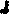 Ad. pkt. 13Zarząd jednogłośnie w składzie Starosta, Wicestarosta oraz M. Stolecki zatwierdził aneks 
nr 2 do arkusza organizacyjnego na rok szkolny 2023/2024 Poradni Psychologiczno - Pedagogicznej w Jarocinie nr PPP.071.6.2024. Pismo stanowi załącznik nr 10 do protokołu.Ad. pkt. 14Starosta przedłożyła do rozpatrzenia pismo Poradni Psychologiczno - Pedagogicznej 
w Jarocinie nr ZSS-PPP.3101.6.2024 w sprawie zmian w planie finansowym na 2024 r. Pismo stanowi załącznik nr 11 do protokołu.Środki finansowe z Funduszu Pomocy przeznaczone są na wynagrodzenia pracowników pedagogicznych wraz z pochodnymi, usługi tłumaczeń oraz zakup środków czystości, artykułów biurowych i pomocy dydaktycznych w związku z dodatkowymi zadaniami oświatowymi w ramach pomocy dla dzieci ukraińskich.Zarząd jednogłośnie w składzie Starosta, Wicestarosta oraz M. Stolecki wyraził zgodę 
na zmiany. Ad. pkt. 15Starosta przedłożyła do rozpatrzenia pismo Zespołu Szkół Specjalnych w Jarocinie nr ZSS.3101.10.2024 w sprawie zmian w planie finansowym na 2024 r.
Pismo stanowi załącznik nr 12 do protokołu.Środki finansowe z Funduszu Pomocy planuje się przeznaczyć na wynagrodzenia pracowników pedagogicznych wraz z pochodnymi, koszty zużycia mediów oraz innych usług,Zarząd jednogłośnie w składzie Starosta, Wicestarosta oraz M. Stolecki wyraził zgodę 
na zmiany. Ad. pkt. 16Zarząd jednogłośnie w składzie Starosta, Wicestarosta oraz M. Stolecki zatwierdził aneks arkusza organizacji nr ZSS.410.7.2023 Zespołu Szkół Specjalnej w Jarocinie. 
Pismo stanowi załącznik nr 13 do protokołu.Ad. pkt. 17Starosta przedłożyła do rozpatrzenia pismo Liceum Ogólnokształcącego nr 1 w Jarocinie nr LOnr1.3110.6.2024 w sprawie zmian w planie finansowym na 2024 r. Pismo stanowi załącznik nr 14 do protokołu.Liceum Ogólnokształcącym Nr 1 im. T. Kościuszki w Jarocinie zwróciło się o zmiany w planie finansowym w związku z realizacją dodatkowych zadań oświatowych, pomoc obywatelom Ukrainy.Zarząd jednogłośnie w składzie Starosta, Wicestarosta oraz M. Stolecki wyraził zgodę 
na zmiany.Ad. pkt. 18Starosta przedłożyła do rozpatrzenia pismo Powiatowego Urzędu Pracy w Jarocinie 
nr FK.0320.26.2024 w sprawie zmian w planie finansowym na 2024 r. Pismo stanowi załącznik nr 15 do protokołu.Powiatowy Urząd Pracy w Jarocinie zwrócił się z prośbą o zwiększenie planu finansowego na § pozapłacowym 4300 (zakup usług pozostałych). W związku z pozyskanymi środkami 
z Funduszu Pracy na wykonanie instalacji fotowoltaicznej konieczne jest wykonanie usługi dekarskiej na dachu naszego budynku.Zarząd jednogłośnie w składzie Starosta, Wicestarosta oraz M. Stolecki wyraził zgodę 
na wniosek. Ad. pkt. 19Zarząd w składzie Starosta, Wicestarosta oraz M. Stolecki przyjął do wiadomości pismo Wojewódzkiego Urzędu Pracy w Poznaniu nr WUP I.9090-1.1.2024.4 w sprawie kwoty środków Funduszu Pracy na 2024 r. Pismo stanowi załącznik nr 16 do protokołu.Minister Rodziny, Pracy i Polityki Społecznej, decyzją DF-I.6020.35.1.2024.JC z dnia 29 lutego 2024 r., na podstawie ustawy budżetowej na rok 2024 z dnia 18 stycznia 2024 r., przydzielił dla województwa wielkopolskiego kwotę środków Funduszu Pracy na 2024 r. na finansowanie programów na rzecz promocji zatrudnienia, łagodzenia skutków bezrobocia i aktywizacji zawodowej oraz finansowanie innych fakultatywnych zadań. W związku z tym, Wojewódzki Urząd Pracy w Poznaniu dokonał podziału limitu środków finansowych pomiędzy samorządy powiatowe Wielkopolski, na podstawie kryteriów przyjętych przez Sejmik Województwa Wielkopolskiego uchwałą nr XLVI/915/22 z dnia 24 października 2022 r.Dla Powiatu Jarocińskiego przypadły następujące kwoty:na finansowanie programów na rzecz promocji zatrudnienia, łagodzenia skutków bezrobocia i aktywizacji zawodowej (5 2 ust. 1 pkt 1 rozporządzenia Rady Ministrów z dnia 25 sierpnia 2014 r. w sprawie algorytmu ustalania kwot środków Funduszu Pracy na finansowanie zadań w województwie, Dz. U. 2014 r., poz. 1294) 6 165 261,75 zł, w tym: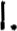 • na realizację projektów wspófinansowanych z Europejskiego Funduszu Społecznego Plus (53 ust. 1 rozporządzenia): Regionalny Program 2021-2027 1 941 024,16 zł:  kwota w części EFS+	1 358 716,92 zł,  kwota w części wkładu krajowego 582 307,24 zł,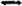 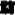 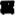 na finansowanie innych fakultatywnych zadań realizowanych przez samorząd powiatowy 
(§ 2 ust. 1 pkt 2 rozporządzenia) 324 517,74 zł.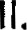 Ad. pkt. 20Starosta przedłożyła do rozpatrzenia pismo Wydziału Administracyjno-Inwestycyjnego 
Nr A-OZPI.3026.9.2024 w sprawie zmian w planie finansowym na 2024 r. Pismo stanowi załącznik nr 17 do protokołu.Utworzenia paragrafu 3030 — róże wydatki na rzecz osób fizycznych na kwotę: 15 900,00 zł. dokonuje się w związku z pismem z Krajowego Biura Wyborczego Delegatura w Kaliszu 
z dnia 19 marca 2024 roku, Nr DKL.3113.11.2024 celem przeznaczenia na wypłatę zryczałtowanych diet dla członków terytorialnej komisji wyborczej na czas związany 
z wykonywaniem zadań członka komisji w wyborach do Rady powiatu, zarządzonych na dzień 7 kwietnia 2024 roku.Zarząd jednogłośnie w składzie Starosta, Wicestarosta oraz M. Stolecki wyraził zgodę 
na zmiany. Ad. pkt. 21Starosta przedłożyła do rozpatrzenia pismo Wydziału Administracyjno-Inwestycyjnego 
Nr A-OZPI.3026.11.2024 w sprawie zmian w planie finansowym na 2024 r. Pismo stanowi załącznik nr 18 do protokołu.Wydział zwrócił się o zmiany w planie finansowym na 2024 r. pomiędzy paragrafami.Zarząd jednogłośnie w składzie Starosta, Wicestarosta oraz M. Stolecki wyraził zgodę 
na zmiany. Ad. pkt. 22Starosta przedłożyła do rozpatrzenia pismo Wydziału Administracyjno-Inwestycyjnego 
Nr A-OZPI.5535.1.2024.BA w sprawie zmian w planie finansowym na 2024 r. Pismo stanowi załącznik nr 19 do protokołu.W związku z przedłużeniem funkcjonowania na terenie powiatu Jarocińskiego do dnia 
30 kwietnia 2024 roku ośrodków pobytowych dla obywateli Ukrainy dokonuje się zmian 
w układzie wykonawczym planu wydatków środków przeznaczonych na ten cel. Zarząd jednogłośnie w składzie Starosta, Wicestarosta oraz M. Stolecki wyraził zgodę 
na zmiany. Ad. pkt. 23Starosta przedłożyła do rozpatrzenia pismo Wydziału Geodezji i Gospodarki Nieruchomościami nr GGN-KGN.3026.12.2024.KK1 w sprawie zmian w planie finansowym na 2024 r. Pismo stanowi załącznik nr 20 do protokołu.Wprowadzenie zmian wynika z Zarządzenia Wojewody Wielkopolskiego nr 186.24 z dnia 
20 marca 2024 r. dotyczącego zwiększenia planu dotacji w związku z przeznaczeniem na remont na nieruchomości Skarbu Państwa w budynku położonym w Jarocinie ul. Długa 28, lokal nr 2.Zarząd jednogłośnie w składzie Starosta, Wicestarosta oraz M. Stolecki wyraził zgodę 
na zmiany. Ad. pkt. 24Starosta przedłożyła do rozpatrzenia wniosek OSP w Potarzycy o dofinansowanie. 
Pismo stanowi załącznik nr 21 do protokołu.Zarząd Ochotniczej Straży Pożarnej zwrócił się z prośbą o dofinansowanie uroczystości jubileuszu 100-leciaStraży Pożarnej w Potarzycy. 27 kwietnia 2024 r. odbędą się uroczystości związane z jubileuszem, potrzebne jest wsparcie na zakup upominków(podziękowań), dla ludzi zasłużonych dla jednostki, odświeżenie pomieszczeń remizy, uzupełnienie umundurowania.Zarząd jednogłośnie w składzie Starosta, Wicestarosta oraz M. Stolecki rozpatrzył wniosek negatywnie.Ad. pkt. 25Starosta przedłożyła do rozpatrzenia pismo wniosku Stowarzyszenia Towarzystwa Muzycznego w Jarocinie. Pismo stanowi załącznik nr 22 do protokołu.Zarząd Towarzystwa Muzycznego w Jarocinie poinformował, że Społeczne Ognisko Muzyczne w Jarocinie obchodzi w tym roku jubileusz 60 lecia powstania (rok założenia 1964). Aby uświetnić ten fakt 12 kwietnia 2024 r. o godz. 18.00 w sali widowiskowej JOK organizują uroczysty - jubileuszowy koncert.W ostatnich latach w związku ze stale rosnącymi kosztami utrzymania placówka boryka się z problemami finansowymi. przy okazji jubileuszu zwrócili się z prośbą o choć niewielkie wsparcie finansowe, bądź rzeczowe.Zarząd jednogłośnie w składzie Starosta, Wicestarosta oraz M. Stolecki rozpatrzył wniosek negatywnie.Ad. pkt. 26Starosta przedłożyła do rozpatrzenia pismo wniosku OSP w Cielczy o wsparcie finansowe. Pismo stanowi załącznik nr 23 do protokołu.W związku ze złożeniem oferty w konkursie „W zakresie wspierania i upowszechniania kultury fizycznej i sportu” na Organizację I Wielkopolskiej Olimpiady Dziecięcych Drużyn Pożarniczych oraz jej odrzuceniem, spowodowanym niedostarczeniem wersji papierowej w terminie, zwrócili się z prośbą o wsparcie finansowe na zakup plecaków medycznych dla uczestników wydarzenia w ramach dotacji „Małe Granty”.Zarząd jednogłośnie w składzie Starosta, Wicestarosta oraz M. Stolecki wyraził zgodę 
na możliwość ubiegania się o wsparcie w ramach „Małych Grantów”. Ad. pkt. 27Starosta przedłożyła do rozpatrzenia pismo Wydziału Oświaty i Spraw Społecznych 
nr O.3026.4.2024 w sprawie zmian w planie finansowym na 2024 r. Pismo stanowi załącznik nr 24 do protokołu.W związku z pismem Ministra Finansów w sprawie przyznania kolejnych środków z Funduszu Pomocy na uczniów i wychowanków z Ukrainy za okres od 1 do 29 lutego 2024r. zwracam się z prośbą o dokonanie zmian w planie finansowym jednostki na rok bieżący po stronie dochodów i wydatków.Zarząd jednogłośnie w składzie Starosta, Wicestarosta oraz M. Stolecki wyraził zgodę 
na zmiany. Ad. pkt. 28Starosta przedłożyła do rozpatrzenia pismo Wydziału Oświaty i Spraw Społecznych nr O.425.5.2024 w sprawie wniosku ZOSP RP w Jarocinie. Pismo stanowi załącznik nr 25 do protokołu.Wydział Oświaty i Spraw Społecznych przekazał pismo Zarządu Oddziału Powiatowego ZOSP RP w Jarocinie z prośbą o dofinansowania zakupu nagród na Ogólnopolski Turniej Wiedzy Pożarniczej „Młodzież Zapobiega Pożarom” na szczeblu powiatowym. Decyzją Zarządu Powiatu Jarocińskiego na organizację wyżej wskazanego turnieju, zawodów sportowo — pożarniczych oraz zawodów wędkarskich ZOSP RP otrzymało dofinansowanie z budżetu powiatu w kwocie 3.000,00 zł.Zarząd jednogłośnie w składzie Starosta, Wicestarosta oraz M. Stolecki rozpatrzył wniosek negatywnie.Ad. pkt. 29Starosta przedłożyła do rozpatrzenia pismo Wydziału Oświaty i Spraw Społecznych 
nr O.4040.5.2024 w sprawie wniosku o przyznanie Krzyża Powstańczego. Pismo stanowi załącznik nr 26 do protokołu.Wydział Oświaty i Spraw Społecznych w załączeniu przekazał wniosek Pani Barbary Kos 
o przyznanie Krzyża Powstańczego Powstania Wielkopolskiego dla Kazimierza Szewczyka. Wydział posiada w swoich zasobach krzyże.Zarząd jednogłośnie w składzie Starosta, Wicestarosta oraz M. Stolecki wyraził zgodę 
na przyznanie krzyża powstańczego. Ad. pkt. 30Zarząd jednogłośnie w składzie Starosta, Wicestarosta oraz M. Stolecki rozpatrzył pismo Wydziału Oświaty i Spraw Społecznych nr O.815.4.2024 i zatwierdził średnio miesięczny koszt utrzymania mieszkańca w Domu dla matek z małoletnimi dziećmi i kobiet w ciąży w Dobieszczyźnie w 2024 r. Pismo stanowi załącznik nr 27 do protokołu.Ad. pkt. 31Starosta przedłożyła do rozpatrzenia pismo Wydziału Oświaty i Spraw Społecznych nr O.3026.20.2024 w sprawie zmian w planie finansowym na 2024 r. Pismo stanowi załącznik nr 28 do protokołu.Po otrzymaniu faktury za dostęp do iarkusza organizacyjnego szkół należy zwiększyć środki na usługi zaplanowane w budżecie.Zarząd jednogłośnie w składzie Starosta, Wicestarosta oraz M. Stolecki wyraził zgodę 
na zmiany. Ad. pkt. 32Zarząd jednogłośnie w składzie Starosta, Wicestarosta oraz M. Stolecki zapoznał się 
z odpowiedzią Domu Dziecka nr 1 w Górze. Pismo stanowi załącznik nr 29 do protokołu.W odpowiedzi na pismo z dnia 1 1 marca 2024r poinformowali, że osoba z umową zlecenia będzie wchodziła w ilość etatów w rozumieniu ustawy z dnia 09 czerwca 2011 r, o wspieraniu rodziny i systemie pieczy zastępczej. Z dniem 27.02.2024r pracownik zatrudniony w wymiarze 1 etatu przeszedł na emeryturę, Do czasu nalezienia odpowiedniej osoby na to stanowisko, pracownik, który będzie zatrudniony na umowę zlecenie będzie wykonywał pracę w wymiarze do 20 godzin tygodniowo.Ad. pkt. 33Starosta przedłożyła do rozpatrzenia wniosek Fundacji Stwardnienia Rozsiane.Info 
o udostępnienie sali. Pismo stanowi załącznik nr 30 do protokołu.Fundacja zwróciła się z prośbą o wyrażenie zgody na nieodpłatne udostępnienie sali będącej 
w posiadaniu Starostwa (lub jednostki podległej Starostwu) na przeprowadzenie warsztatów 
w ramach projektu „(Nie)widzialni”.Zarząd jednogłośnie w składzie Starosta, Wicestarosta oraz M. Stolecki wyraził zgodę 
na wniosek. Ad. pkt. 34Zarząd jednogłośnie w składzie Starosta, Wicestarosta oraz M. Stolecki rozpatrzył pismo Zespołu Szkół Ponadpodstawowych nr 1 w Jarocinie nr ZSP1.413.4.2024 i wyraził zgodę nauczania indywidualnego dla ucznia szkoły. Pismo stanowi załącznik nr 31 do protokołu.Ad. pkt. 35Starosta przedłożyła do rozpatrzenia projekt uchwały Zarządu Powiatu Jarocińskiego 
w sprawie przyjęcia sprawozdania z wykonania budżetu Powiatu Jarocińskiego za 2023 rok. Projekt uchwały stanowi załącznik nr 32 do protokołu.Zarząd jednogłośnie w składzie Starosta, Wicestarosta oraz M. Stolecki podjął uchwałę.Ad. pkt. 36Starosta przedłożyła do rozpatrzenia projekt uchwały Zarządu Powiatu Jarocińskiego 
w sprawie przyjęcia informacji o stanie mienia komunalnego Powiatu Jarocińskiego. Projekt uchwały stanowi załącznik nr 33 do protokołu.Zarząd jednogłośnie w składzie Starosta, Wicestarosta oraz M. Stolecki podjął uchwałę.Ad. pkt. 37Starosta przedłożyła do rozpatrzenia projekt uchwały Zarządu Powiatu Jarocińskiego 
zmieniającej uchwałę w sprawie uchwalenia budżetu Powiatu Jarocińskiego na 2024 rok. Projekt uchwały stanowi załącznik nr 34 do protokołu.Zarząd jednogłośnie w składzie Starosta, Wicestarosta oraz M. Stolecki podjął uchwałę.Ad. pkt. 38Starosta przedłożyła do rozpatrzenia projekt uchwały Zarządu Powiatu Jarocińskiego 
zmieniającej uchwałę w sprawie opracowania planu finansowego urzędu jednostki samorządu terytorialnego na 2024 rok. Projekt uchwały stanowi załącznik nr 35 do protokołu.Zarząd jednogłośnie w składzie Starosta, Wicestarosta oraz M. Stolecki podjął uchwałę.Ad. pkt. 39Starosta przedłożyła do rozpatrzenia projekt uchwały Zarządu Powiatu Jarocińskiego 
zmieniającej uchwałę w sprawie opracowania planu finansowego zadań z zakresu administracji rządowej oraz innych zadań zleconych powiatowi na 2024 r. Projekt uchwały stanowi załącznik nr 36 do protokołu.Zarząd jednogłośnie w składzie Starosta, Wicestarosta oraz M. Stolecki podjął uchwałę.Ad. pkt. 40Starosta przedłożyła do rozpatrzenia projekt uchwały Zarządu Powiatu Jarocińskiego 
zmieniającej uchwałę w sprawie opracowania planu finansowego dla wydzielonego rachunku dochodów z przeznaczeniem na wydatki na finansowanie realizacji zada na rzecz pomocy Ukrainie. Projekt uchwały stanowi załącznik nr 37 do protokołu.Zarząd jednogłośnie w składzie Starosta, Wicestarosta oraz M. Stolecki podjął uchwałę.Ad. pkt. 41Starosta przedłożyła do rozpatrzenia projekt uchwały Zarządu Powiatu Jarocińskiego 
w sprawie wyrażenia zgody trwałemu zarządcy na zawarcie umowy najmu sali fitness położonej w Jarocinie przy ul. T. Kościuszki 31. Projekt uchwały stanowi załącznik nr 38 do protokołu.Zarząd jednogłośnie w składzie Starosta, Wicestarosta oraz M. Stolecki podjął uchwałę.Ad. pkt. 42Starosta przedłożyła do rozpatrzenia projekt uchwały Zarządu Powiatu Jarocińskiego 
zmieniająca uchwałę w sprawie przyznania dotacji na dofinansowanie w roku 2024 kosztów związanych z likwidacją wyrobów zawierających azbest na terenie powiatu jarocińskiego. Projekt uchwały stanowi załącznik nr 39 do protokołu.Zarząd jednogłośnie w składzie Starosta, Wicestarosta oraz M. Stolecki podjął uchwałę.Ad. pkt. 43Starosta przedłożyła do rozpatrzenia projekt uchwały Zarządu Powiatu Jarocińskiego 
w sprawie zatwierdzenia Regulaminu realizacji zadania pn. „Usunięcie i unieszkodliwienie wyrobów zawierających azbest z terenu powiatu jarocińskiego w 2024 r.” Projekt uchwały stanowi załącznik nr 40 do protokołu.Zarząd jednogłośnie w składzie Starosta, Wicestarosta oraz M. Stolecki podjął uchwałę.Ad. pkt. 44Starosta przedłożyła do rozpatrzenia projekt uchwały Zarządu Powiatu Jarocińskiego 
w sprawie wydania opinii w przedmiocie wniosku o wydanie decyzji o zezwolenie na realizację inwestycji drogowej pn.: „Budowa drogi gminnej ul. Bogusław w Jarocinie” Projekt uchwały stanowi załącznik nr 41 do protokołu.Zarząd jednogłośnie w składzie Starosta, Wicestarosta oraz M. Stolecki podjął uchwałę.Ad. pkt. 45Starosta przedłożyła do rozpatrzenia projekt uchwały Zarządu Powiatu Jarocińskiego 
w sprawie zatwierdzenia konkursu na stanowisko dyrektora Zespołu Szkół Ponadpodstawowych Nr 1 w Jarocinie. Projekt uchwały stanowi załącznik nr 42 do protokołu.Zarząd jednogłośnie w składzie Starosta, Wicestarosta oraz M. Stolecki podjął uchwałę.Ad. pkt. 46Starosta przedłożyła do rozpatrzenia projekt uchwały Zarządu Powiatu Jarocińskiego 
w sprawie powierzenia stanowiska dyrektora szkoły. Projekt uchwały stanowi załącznik nr 43 do protokołu.Zarząd jednogłośnie w składzie Starosta, Wicestarosta oraz M. Stolecki podjął uchwałę.Ad. pkt. 47Starosta przedłożyła do rozpatrzenia projekt uchwały Zarządu Powiatu Jarocińskiego 
w sprawie wyrażenia zgody na odstąpienie od obowiązku przetargowego trybu zawarcia porozumienia regulującego zasady uczestniczenia w kosztach związanych z utrzymaniem pomieszczeń położonych w Jarocinie przy ul. T. Kościuszki 10. Projekt uchwały stanowi załącznik nr 44 do protokołu.Zarząd jednogłośnie w składzie Starosta, Wicestarosta oraz M. Stolecki podjął uchwałę.Ad. pkt. 48Zarząd jednogłośnie w składzie Starosta, Wicestarosta oraz M. Stolecki zatwierdził bilans łączny. Bilans stanowi załącznik nr 45 do protokołu.Ad. pkt. 49Sprawy pozostałe.Starosta z uwagi na wyczerpanie porządku obrad zakończyła posiedzenie Zarządu 
i podziękowała wszystkim za przybycie.Protokołowała Agnieszka PrzymusińskaCzłonkowie ZarząduL. Czechak - 	    Przew. Zarządu…………………...K. Szymkowiak - Członek Zarządu…………………M. Stolecki  – 	    Członek Zarządu…………………. 